DEHUMANIZING MIND CONTROL TECHNIQUES REFERRED TO AS JUST “THE NEW NORMAL”     I do not write this to get you angry, or defiant. We obey the laws of men as long as possible - if they do not demand we renounce obedience to the Word, or our faith in Yahuwah and in His Son, Yahushua, nor deny the Deity of either.     It’s just that you must know these things is to understand why …      The main demands given, and getting more stringent, covering the world with a “new normal,” are not intended to be righteous government decisions to keep us all healthy. I guess you’ve figured that out. Interesting that any government president or prime minister who refuse the new demands are ending up dead. Interesting, also, is that many world and national government leaders, and royalty, even Hollywood stars, are going into hospital, diagnosed with Covid-19, and coming out as – well, to be brief - “not themselves” anymore. This is being noticed. And we’re not talking about minor players, we’re talking the top of the top world-renown leaders. They disappear for a period of time, then reappear, but it’s not really them anymore. It’s just fact. Evidently, no one is allowed a free will anymore!     I’ve held off reporting on recent information I’ve gotten, but after the first article was posted on stevequayle.com about this, more and more began to be posted exposing this. I know it’s true.      In my travels, living on five continents, I learned a lot that few Americans will ever know, and wouldn’t believe it if they were told. So, honestly, when it comes to the world system ruled by the kingdom of darkness, with Satan as the “prince of the power of the air,” and his affiliates as “principalities” and “powers” over nations, I am not shocked at anything anymore.       In all of my research and study that Yahuwah has led me to, I know that this information is not speculation of “conspiracy theory,” but reality with the U.S. agency that coined the phrase “conspiracy theory” to get people to stop questioning the decisions of the Warren Commission. I am no conspiracy theorist. I just expose real-life hard-cold true conspiracies by evil plotters and planners!       Below I share information from four basic articles. You can read the articles in total for yourself, and watch the videos. These are from different sites with four different authors all saying related things. The true is just out there!      If you really want a gigantic dose of truth about who is running the whole global system and how they’ve escaped most publicity, I recommend the book by David Icke The Trigger. What I learned years ago from Israelis like Barry Chamish and Rabbi Antelmann is now ruling the world – the very top, top rulers under the ancient rulers who are in control of earth right now – fallen angels and Nephilim.     From its inception, the American C.I.A., and later joining them, the Israeli Mossad, have been extensions of a world government controlled by the most satanic of all – humans and non-humans - working with Hitler during, and Nazi’s after, World War II. The technology of the fallen ones was brought into America through hundreds of Nazi scientists, doctors, and teachers under “Project Paperclip.”      The C.I.A. early-on created terrorist organizations, paid mercenaries, to do their dirty-work. One of the first they created was the Muslim Brotherhood--the granddaddy, so it is said, of all Muslim terrorist groups, which, incidentally, infiltrated the American government. The C.I.A. has been a major player in the execution of Mazzini/Pike Plan II and III, through forerunners like Allen Dullas, working with Hitler.      I spent a year studying these things (2017-2018), reading 20 books on Hitler, and learned what, if exposed, would be written off as a movie script. America, being idolized as it has been as the world’s great super power, has brain washed American citizens, and citizens of all countries, into complacency, with no interest in hearing the truth.       I ask that you read “America’s Secret Destiny”/Mikvah of Preparation and “The Pike-Mazzini Plan of 1871: The Plan For Global Government – The Perfect Execution of Parts I, II, and Now Part III”/Mikvah of Israel, Our Eternal Inheritance.      From the time of the return of fallen angels and Nephilim in 1896, for their 120 years of set-up, America has been one great laboratory, and the citizens the “lab rats.” I taught about that from what I knew. Tom Horn came out with the same statements, and I realized I was not alone. Other researchers knew the truth, too and spoke out. As I watched Chris Pinto’s excellent documentaries “The New Atlantis,” “Riddles in Stone,” and “The Eye of the Phoenix,” and read Tom Horn’s excellent primer Zenith 2016, I knew I was not alone! The truth is out there. I recommend those three DVDs highly, as well as others of Pinto’s documentaries. Amazon sells the three mentioned above--new and used.     What has allowed the plans for world government, and the atrocities of America’s “usual,” to go unreported and thus unnoticed, is the apathy of the people who like to be entertained - not realizing that what Hollywood and Walt Disney have been showing us since the 1940s is stark reality--some open, some concealed.     It is no secret that the C.I.A. has torture camps world-over. In the U.S. the “851 camps” are called “F.E.M.A. camps.” Whatever the name, they are concentration camps with torture devices, mind-programming programs, and execution hardware for millions who will be their inmates.      As said above, after the end of World War II, America brought hundreds of former Nazi scientists into America under Operation Paperclip. This venture was mostly done by the C.I.A., Army, Navy, and Air Force, without even Presidents being involved in some cases. Their records were purged of their blood-guilt in the concentration camps--doctors, scientists, weapons specialists, specialists in space flight (which they received from “aliens” in 1922 they admit), even college professors who were placed in high positions in U.S. universities, along with those with expertise in mind-control.       The chief of the mind-control experts from Nazi Germany was known as “Dr. Death,” Josef Mengele, – master of hideous experimentation on Jews and Christians in the concentration camps, mainly children. What he learned was so valuable, that Mengele was brought into America many times by the C.I.A., his experiments used and built on. He laid a new foundation for the Psychiatry in America.       Fact: Americans have been the most mind-programmed of all people on earth, subtly, beginning in earnest around the early-mid 1940s. I’ve told several times what happened to me as a baby, and about all of the generation of “baby boomers,” from 1944 -- talk about mind-manipulated and controlled!      During those early years, the C.I.A. began rounding up children all over America and the poor worldwide, to begin the experiments of Mengele. If you’ve watched the movie, “The Boys From Brazil,” you’ll get a small idea about Mengele. About three years ago, his body was dug up from his grave in Brazil, and his body supposedly used for teaching young Brazilian college students about dissection. However, it doesn’t take much more than a hair from a dead person to clone the whole person. It has been proven also that Hitler lived out his life in Argentina. How much of his DNA is floating around?      The C.I.A. continued Mengele’s experiments - on babies and children - to fragment their minds, making them “multiple personalities,” then programming them to be killers, like most of the school shooters.       The classic movie “The Manchurian Candidate” is a telling-movie of a similar result of mind-programming. The military uses a lot of these techniques and some of it is steeped in Satanism, in Satanic rituals, and the occult, to say the least. Hitler and Himmler were so deep into Satanism that they had no human conscience, just evil beyond imagination. The fasting growing religion in America among youth is Satanism.      Why do you think that America’s world-wide abortion “industry” took such unimaginable turns for the worst in 2019, when full-birth abortion and the harvesting of organs from newly born babies, was made legal in New York and then other states? Yes, sacrifice to Satan. His “son” is soon to take the throne and rule the world. This whole thing is ruled over by Satan, “the prince of the power of the air,” his fallen angel army, and their offspring Nephilim.      In the 1970s, serious drug experimentation began – how to use drugs to control the mind. Using soldiers for experimenting had been done from the turn of the 20th century on military bases, as Linda Hunt writes about in Secret Agenda. You can also get a used copy of that book on Amazon.      The C.I.A. introduced LSD into the colleges and universities and the drug-culture took off like a rocket. Today, the C.I.A. controls the drug trade worldwide, and have brought many drug-cartels from across the Mexican border into America who traffic in drugs – gangs and hardened criminals.       Personal input: I lived for 30 years, married to a fragmented-at-age-2 MKUltra victim, presented for mind-fragmenting by his witch mother and aunt in Arlington, Virginia. Arlington, Virginia is the center of python worship in America. As you know the python is the symbol of Apollo, as in Revelation 9:11, 11:7, 17:8 – “Apollyon” – also the “apolea” - “son of perdition,” or “lawless one,” - of II Thessalonians 2:4. In other words, the Beast of Revelation 13:1-9.        In the late 1990s, Abba showed me in a dream that I was dealing with the anaconda python in my husband – the highest of the satanic snake spirits. Quickly Yahuwah He confirmed it. So, I simply say that I understand torture, satanism, and sadomasochistic bondage.      In article #4, below, you will read how these things are tied into the wearing of masks, social distancing, lockdowns, and etc. I understand fully. I watched the first attempts of fragmenting of my oldest daughter when she was about a month old, his holding his hand tight over her nose and mouth until she began fighting and screaming. I had no idea it was part of C.I.A. fragmenting techniques.      I was so naïve! I was raised in a Baptist church that told us nothing about the demonic realm. I had 30 years of education, and then a lot afterwards in my studies and in dealing with other fragmented victims. I know the evil that is programmed into their minds. I’ve learned even more from men of Yah like Russ Dizdar, who wrote The Black Awakening about what we’re seeing rising now.     I studied these things for years. I’d ask Abba why I had to keep learning about the kingdom of darkness, Hitler, satanism, sadomasochistic bondage, CIA MK Ultras and other forms of the same, satanic ritual abuse - a lot of which I experienced myself. He always just said “keep reading.” I learned that so many of these MKUltra victims are now in the military, and believe they’ll be a part of the antichrist’s army. They believe him to be a resurrected Hitler. Many speak German without having learned it, from being demonic possession.       As I’ve shared before, my husband believed himself to be the reincarnation of a Nazi torturer. As I learned what happened to him at around age 2, I prayed that he would be saved. Later on, Messiah totally removed the pain in my mind and emotions and proceeded on to bring something very precious and beautiful out of all of it. Abba brings good out of all painful things if we let Him.      I have perfect peace, going forward with Abba. I really believe that Abba heard my prayers, and that my husband was set free, saved, and is in heaven. I got to have some precious talks with him before he passed away on his birthday three years ago. He was a changed man. Don’t you just love beautiful endings!!!        So, today, when I see the mask thing, social distancing, obsession with hand washing, which is a paranoia thing, and learn the truth, I am not shocked. I understand. I pass this on to you to take to Abba. You will face so many of these fragmented ones in the days to come. I have compassion on them!      Remember on July 4th 2019 that horrible earthquake in Ridgecrest, California, that destroyed one of America’s biggest underground naval bases? The tremors were in the tens of thousands for months afterwards? It was proven to be an attack by Russia in retaliation to America destroying one of their underwater research submarines off of Russia and Alaska. That’s fact. But, do you remember reading the article I wrote about it - “Shaking Truth to the Surface – Earthquakes Increasing, Secret Underground Horrors Exposed, Seas Rising, the California Shelf Cracking”/Mikvah of Present Reality - in which I told that in that underground facility were hundreds of cages with little children in them who were being fragmented to be controlled “Manchurian candidates?”       I won’t tell you not to wear a mask! I have to wear one if I’m going to buy at Walmart, or anywhere else. After entering the store, I pull the mask down below my nose so that I can breathe. Nothing really has anything to do with Covid-19, or  health, or preventing disease. It is all a made-up scenario to bring the world’s people under the control of a world government.        All of these panic-edicts are preparation for the Revelation 13:15-18 reality that is soon coming. Actually, humans are not in charge of planet earth now … fallen angels, Nephilim, and a host of other types of hybrids from A.I. to mutants and clones are ruling earth now. For our sakes, Abba is compacting events.      What we’re facing is beyond what the mind can handle. So, learn to live out of your spirit, and let Him speak to you there, so that you receive the correct counsel, peace and assurance, that you’re loved (Romans 8:28-39). Fear is your greatest enemy!     OK, I’ll stop here. Below are extracts from four articles to let you know how deeply we’ve been set up and made a part of satanic rituals. Global mind-control is at work, and we’re all supposed to submit to it without questions. But, question everything folks!      I’ll give quotes from the shorter articles first, then from the 31-page article. I reduced these down as much as I could, to “just the facts.” I tried to keep this as short as possible, but you must know that what we are being forced to comply with, is a precursor to Revelation 13:15-18, and that these things are C.I.A. torture methods to break down the psyche of human beings, so that we are programmable to do as we’re told. It is preparation for the total Beast kingdom.        Pastor Paul Begley reported yesterday that the mayor of West Lafayette, Indiana, put out an order that no one can go into a store to buy without a mask, and no one in the store can sell without a mask. That is going nation-wide. Article #1: Black Magic, the Occult, and the CIA, by Brent Swancer - March 22, 2018 - Mysterious Universe [This gives good background information for article #4]      “Perhaps no other secret military project has been as talked about or as wrapped in conspiracy theories as the CIA’s Project MKUltra. Launched in the 1950s by the United States Central Intelligence Agency (CIA), the project was an extensive program looking into the development and applications of numerous methods of mind control, often using rather inhumane, unethical, and frankly illegal methods, such as using unwitting human guinea pigs and forms of psychological torture including sensory deprivation, verbal abuse, and others.     MKUltra focused heavily on trying to alter and manipulate human mental states and consciousness, often with the help of generous portions of hallucinogenic chemicals and drugs such as barbiturates, amphetamines, mescaline, psilocybin, scopolamine, cannabis, and LSD, in an effort to create a drug that could be used for mind control purposes and to develop a perfect truth serum and other substances that would dramatically alter the human psyche, including alleged efforts to create a true `Manchurian Candidate’ type assassin or spy that could be activated when needed. They also looked into various other forms of mind control and alteration of the human psyche, such as hypnosis and the use of sub-aural frequency blasts to erase memory, and a microwave device for planting thoughts in the enemy’s mind, among many others.     The program went on for over a decade in total secrecy, and this was no small operation, with such mind control research being carried out at an estimated 80 different institutions, ranging from universities, to pharmaceutical companies, to private companies, as well as hospitals and prisons, which provided plenty of potential test subjects, some of whom purportedly died during the experiments. The scope of it all was huge, and the CIA was very good at obfuscating that any of this was going on at all.      It was not until 1975 that the Church Committee of the United States Congress brought the sinister program out from the shadows, and even then most of the top-secret documents pertaining to it had been destroyed in 1973 by then CIA director Richard Helms, making investigation into Project MKUltra difficult, its full extent hidden in darkness.     MKUltra was a vast, sprawling warren of weird experiments and strange studies, and it actually served as an umbrella for 150 other research sub-projects operating under them with funding from the CIA. One of these numerous projects was called MKSearch, launched in 1964, which was a joint operation with The U.S. Army Chemical Corps primarily tasked with research and development of various substances that could be used to incapacitate the enemy, including biological, chemical, and radioactive materials. A sub-project of MKSearch was called MKOFTEN, also sometimes referred to as MKCHIKWIT, which sought to test the behavioral effects of different drugs on animals and humans and which mostly operated at Holmesburg State Prison in Philadelphia from 1967 to 1973. According to reports, the project supposedly ostensibly pursued compounds for stimulating heart attacks, producing irrational or violent behavior or psychotic states, and otherwise `disturbing a person’s psyche,’ but it has been alleged to have been involved in far more bizarre realms as well.     According to some sources, MKOFTEN went beyond the mere research of mind control and incapacitation of enemies, and branched out into the world of black magic, witchcraft, and the occult. The accusation was first put forth by British investigative journalist and author Gordon Thomas, who wrote the 2007 book Secrets and Lies, and who claims that a Dr. Sidney Gottlieb, chief of the CIA’s Technical Services Branch and also known as the `Black Sorcerer’ due to his expertise with poisons, used the program to `explore the world of black magic and harness the forces of darkness and challenge the concept that the inner reaches of the mind are beyond reach.’     To this end, people involved with MKOFTEN purportedly met with, consulted, studied, or employed numerous mystics and occultists, including fortune-tellers, palm-readers, clairvoyants, astrologists, mediums, psychics, practitioners of voodoo and witchcraft, black magicians, demonologists, Satanists, and even a monsignor in charge of exorcisms for the Catholic archdiocese of New York. The program also allegedly pursued magical rituals for possible military use. According to Thomas, the CIA employed three astrologers for telling the future, as well as two palm readers whose abilities were looked at for their use in intelligence activities, a sorceress from Houston named Sibyl Leak, and various other psychics and occultists.     In addition to Thomas, another journalist and researcher, Alex Constantine, also wrote of these arcane pursuits carried out by the program, claiming that the CIA was interested in starting religious cults such as that of the People’s Temple of Jonestown, the Church of Set, and the Process Church of the Final Judgment, the Finders, and others, in order to look into mind control and alteration of human behavior, and that they also helped set up a course in black magic, demonology, and witchcraft at the University of South Carolina as a sort of `social laboratory.’ This course apparently delved into all manner of the occult and magical rituals and was carefully monitored by CIA behavioral scientists. Another researcher named Peter Lavenda has also claimed that MKOFTEN was involved in `everything from séances and witchcraft to `remote viewing’ and exotic drugs.’ ”Article #2: Headline for a video “WORLDWIDE POPULATION BEING TORTURED IN DEEP STATE PSYOP”The response to Covid-19 mirrors Communist Chinese brainwashing torture techniques Greg Reese | Infowars.com - JULY 6, 2020     “The response by governments around the world to COVID-19 eerily mirrors the Amnesty International torture report, where populations are being systematically isolated, deprived of basic life necessities, inflicted by emotional pain, and psychologically weakened.”     This includes wearing a mask, being isolated, deprived of food and water, left alone, psychological weakening and mind programming using fear. The CIA uses these same methods. Article #3 “SOCIAL DISTANCING IS A CIA PROTOCOL THAT AMOUNTS TO TORTURE - Mac Slavo - June 30th, 2020 SHTFplan.com      “In a video that couldn’t be found anywhere on YouTube (which isn’t a big surprise), a woman blasts social distancing as a “CIA protocol” the amounts to torture.  She says that the world’s governments are using social distancing to destabilize the mental health of the entire planet.     In the video below, Leigh Dundas says `social distancing is actually a technique that might be causing more harm to our children than that which it seeks to avoid. So, social distancing is a euphemism for social isolation. It was a technique that was developed about 70 years ago by the CIA and they found it was REALLY REALLY good at breaking down `enemies of the state.’     `It destroys the part of the brain that is responsible for learning in our children and ourselves, which is known as the ventral striata…in 1951, the CIA held a secret meeting at the Ritz Carlton in Canada and it was a meeting with doctors present who had ties to, and I quote ‘the US, UK, and Canadian military forces.’ The CIA realized at that meeting and others that `social distancing and social isolation techniques were quote “the ideal way of breaking down a prisoner.”’      Dundas writes: Many educators and parents are struggling with the concept of social distancing in schools. Here are some lesser-known facts about social distancing and isolation:• It was developed 70 years ago by the CIA to break down enemies of the state.• It is the equivalent of smoking 15 cigarettes a day AND being an alcoholic.• It doubles the risk of death and destroys the part of the brain responsible for learning.To learn more about the secret military meeting in Canada in the 1950s that gave rise to social distancing and isolation techniques – and to learn the basis for the `six-foot distance rule’ during times of COVID.      Bottom line? The CA Department of Education has no business deploying CIA protocols--still used to this day to break down enemies because they are more effective than physical torture! But, against kindergarteners in classrooms?  This could be a big reason why so many parents have already decided to homeschool their children this coming year. Honestly, that’s probably a good thing. If children cannot socialize, what’s the point of public schools anyway?”    Yedidah: At Walmart, I’ve seen mother’s with masks who put masks over their babies and toddlers, and their other children with masks. What does it do to these little ones mentally and physically? It is horrifying to me!Article #4: This tells it all, about masks, social distancing, etc.“Occult Rituals Turned into Law” June 29, 2020 by Cynthia, Eye Opening Truth    GOD is revealing TRUTH, don’t miss it.  YOUR LIFE and YOUR CHILDREN’S LIVES DEPEND ON IT!         Occult Ritual Transformation and Coronavirus: How Mask Wearing, Hand Washing, `Social Separation’ and Lockdowns Are Age-Old Occult Rituals Being Used to Initiate People Into a New Global Orderby Steve Barwick | May 19, 2020 Eye Opening Truth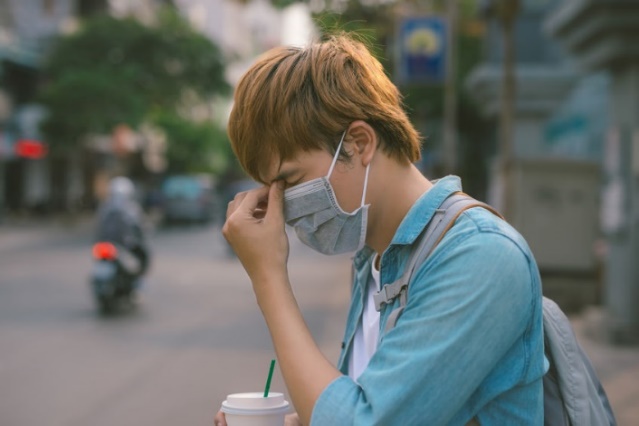 “Let’s start by examining the four distinct, but interrelated, occult rituals that make up this massive global occult ritual initiation ceremony:Ritual Mask-WearingRitual Hand-WashingRitual “Social Distancing”Ritual LockdownsThe Ritual Wearing of the Mask     The word “mystery” in the Bible has to do with shutting the mouth as one undergoes a secret religious initiation. Again, it’s: “the idea of silence, imposed by initiation into religious rites.”      After all, at this point in time, 30 countries, including the United States, are now forcing their citizens to wear face masks over their mouths on a mandatory basis, ostensibly to help stop coronavirus infections.      This, even though numerous medical experts, including the Surgeon General of the United States, have openly stated that wearing masks has no beneficial effect whatsoever against coronavirus.     What’s more, numerous medical experts have attested to the fact that face masks can even be dangerous to one’s health in that they curtail clear thinking (and even consciousness)by trapping carbon dioxide in the chamber of the mask, forcing you to re-breathe it over and over, thus depleting your blood of fresh air and the life-giving oxygen component it contains.     So why are the powers-that-be, globally, forcing their citizens to wear these face masks, if the masks simply don’t work against coronavirus, and might very well be dangerous to your health?  The answer might surprise you:     Masking has traditionally played a very important role in occult rituals.Among other things, the wearing of the mask over one’s mouth is a token of submission…a gesture of your willingness to be subject to others who are not your usual Sovereign.  But there’s more.  According to the Encyclopedia Britannica, mask-wearing is:     “A form of disguise or concealment usually worn over or in front of the face to hide the identity of a person and by its own features to establish another being.”      In other words, the wearing of a mask represents an occult transformation— a human alchemy, if you will — from one role to another.  From one manner of being, to another.  Indeed, in this case, from individual sovereign under God to collective subject under the children of the devil.     You see, the masking ritual is specifically designed to reverse the order of hierarchy set in place by God Himself.  In the hierarchy of your heavenly Father, you are a sovereign representative of His Word on this earth.  And your job is to speak His Word, on His Sovereign behalf to others.     II Timothy 4:2 — Preach the word; be instant in season, out of  season;  reprove, rebuke, exhort with all long suffering and doctrine.     In short, your job is to teach your Father’s Word.  And you must be ready and willing to do so at all times (i.e., “be instant, in season and out of season”).     And to do so, you must open your mouth.  You cannot be muzzled.  You cannot be masked.     Wearing the mask is a powerful occult symbol indicating yoursubmission to another power other than the Creator God who gave you the direct commission to preach His Word to the world:...The entire point of occult ritual mask-wearing is to hammer home to your subconsciousness — until it becomes completely true in your daily life — the idea that things are no longer the same, and will never be the same again.       Masks hasten the suppression of ego to help facilitate the death of the old identity before the identification with, and the manifestation of, a new identity.It’s an initiation into a new order.  But it’s also a transformation of the self into a new position in that new order.       Symbolically, you become a serf in the new order.  That’s your new role…your new identity… as represented by the wearing of mask.     The wearing of the mask is simply part of the initiation ritual used to visually and psychologically signal your consentto this new arrangement. Yes, by wearing the mask, you’re signaling your consent to accept a new and very different position in a new global order. And in raising themselves to the position of your new sovereign, and muzzling you like a dog in the process, they alchemically create a new you in new role under new rulers.  That’s the alchemical transformational change involved in the ritual.     ***In occult magic, the victim doesn’t have to be knowledgeable of the meaning behind what he or she is being told to do.  The performance of the ritual itself – on demand — is all that matters. So, who, exactly, is doing this to us? Naturally, they’re softening things up for their god – Satan — before he gets here.  They’re using ceremonial occult ritual magic, on a global scale, to capture the entire world in their dragnet.By wearing the mask, you’re being symbolically and alchemically transformed — “reborn”— into their new global system, through occult ritual programming. More from the Encyclopedia Britannica on ritual mask-wearing:***“The person who wears the mask is also considered to be in direct association withthe mask’s spirit force and is consequently exposed to like personal danger of being affected by it.      …Upon donning the mask, the wearer sometimes undergoes a psychic change, and, as in a trance, assumes the spirit character depicted by the mask.”     But the mask-wearing has another occult meaning, as well, which we’ve only lightly touched on…Gags are a symbol of subservience and domination; they are deeply humiliating (and indeed they are popular in BDSM sexual bondage practices).     That is why people resist them so much; that is also why they are currently being made mandatory the world over. There is little doubt the unproductive barbarians behind this circus are enjoying themselves; they believe they are being subtle.” The symbology of silence is as old as occultism itself. [Yedidah: Humanity is actually being sacrificed to Satan in one united global ritual]      Caption on box of standard face masks: “This product…will not provide any protection against COVID-19 (Coronavirus) or other viruses or contaminants.” Yes, they even admit right on the box holding the face masks that they don’t work for coronavirus.      So why would they force you to wear them under penalty of law? Because, in the grand scheme of things, ***Wearing the mask has nothing to do with coronavirus. It has to do with initiating you into the new global order, and your new place within it.     Finally, as the occult website, Occult-World.com, states about the wearing of masks: “…Ancient peoples understood well the power of the mask. Evidence of mask-wearing in prehistoric societies shows ***that masks may have been intended to transform the wearer magically.      “… The mask has been revered as a sacred object of power, a living thing that either has its own persona or represents the persona of another being. It enables the wearer magically to bring to life, and even become, the persona or spirit being represented by the mask.     In other words, mask-wearing is symbolic of the silent acceptanceof humanistic one-worldism under Satan.  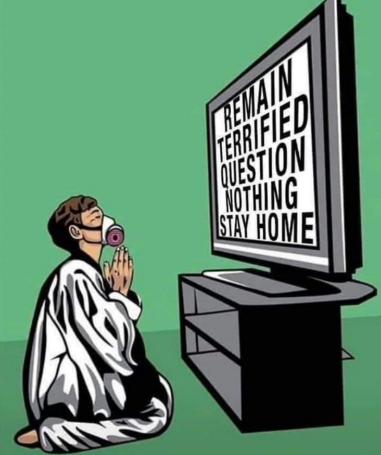 The precursor to Revelation 13:15? “And he had power to give life unto the image of the beast, that the image of the beast should both speak, and cause that as many as would not worship the image of the beast should be killed.”      As you can now see, there’s much, much more to the wearing of masks than what we’ve been led to believe.  Mask-wearing is a very occultic phenomena, and always has been.  Literally for thousands of years. In making you wear the mask, the powers-that-be are initiating you into their new order.  They’re demoting you from your position as a sovereign representative on earth to the Most High God, to your new position as a dependent slave to their system.Ritual Daily Hand Washings     So, what about the other rituals they’ve imposed upon us, such as the daily ritual washing of hands? Perhaps you’ve dutifully washed your hands eight or 10 times a day now, for months on end, thinking it’s a way to keep “the virus” from infecting you.  And yes, there’s indeed some truth to the idea of washing one’s hands to help prevent the spread of an infectious microorganism. But… in reality, for the purposes of occult ritual initiation, the powers-that-be have you symbolically washing your hands of your duties to Christ Himself.     To the occultists, this forced occult ritual washing of the handsreverses Pilate’s public handwashing ritual, which, for the last 2,000 years, has put the onus for Christ’s death on the hands of the ritualists themselves, and absolved Christ (and the Romans) of all guilt:Matthew 27:24 — When Pilate saw that he could prevail nothing, but that rather a tumult was made, he took water, and washed his hands before the multitude, saying, I am innocent of the blood of this just person: see ye to it.Pilate performed a ritual washing of his hands in front of all of the people of Israel as a means of placing the responsibility for the Lord’s death directly on the heads of those who made sure He would be crucified.”     [Yedidah: Remember the hand washing ritual of the Pharisees, and their asking Messiah Yahushua why His disciples did not wash their hands?]      Hand washing is the occult ritualistic symbol of rejection. When you fall for the hand-washing ritual, you’re symbolically washing away your old life, under Christ, in willing acceptance of your new life under the new order of the enemy and his “many antichrists” who have been pulling off this coup from the start.THE “SOCIAL DISTANCING RITUAL”     This one’s almost too easy to spot: Right off the bat, the use of the magical number six – as in six feet apart — should set your Spidey senses on edge, meaning, of course, your God-given discernment.     After all, there’s no more widely used occult number in the world than the number “six.”  As you know, the antichrist’s very number is “six hundred, three score and six,” or 6-6-6. [Yedidah: The vav is the 6th letter in the Hebrew alphabet. To Kabbalists, it is a magical number. The 666 or vav, vav, vav, for example, appears on the Monster energy drink can. The number of “his” name refers to Gamatria – the use of Hebrew letters, each with a number, to reach 666. It is a Kabbalist use of vav, vav, vav]     “Social distancing” as state-mandated humiliation…The powers-that-be assure us that if we’ll all walk six feet apart, we won’t catch coronavirus.      Are you not aware that there are already MILLIONS of viruses in every breath of air you take? No matter where you walk, those viruses are there – somewhere between 1.6 million to 40 million viruses in every cubic meter of air we pass through as we walk.     So, no matter how far apart from others you walk, those viruses are there.  You can’t escape them, except perhaps in a full-blown Hazmat suit with an air tank that you’d need to leave running 24 hours a day, seven days a week.     So, much like mask-wearing, social distancing is a lie. It cannot possibly work. Yet we’re being forced to participate in it.  But why would they do so?  And if it can’t really help against viruses, what’s it’s occult purpose?       Symbolically speaking, the ritual of “social distancing” — at the magical “six feet” apart – is the part of the initiation ritual that SEPARATES YOU from Christ.”     [“Yedidah: Also, in the military, soldiers on the battle field are spaced 6’ apart so that each can be traced via technology. “Social distancing” is a precursor to being marked, so you can be tracked or traced.]     Each individual Christian must remain six feet away from all other Christians. Do you understand what the powers-that-be are doing, ritualistically and symbolically? Let me explain it:  As a member of the Body of Christ, you’re supposed to be an integral part of the “whole body fitly joined together and compacted by that which every joint supplieth…”  Ephesians 4:16      The term “fitly joined together” in the above verse means “joined, joint-to-joint” or “close-jointed.”  The word “compacted” in the above verse means“united.” In other words, Christians are supposed to come together, sinew-to-sinew and joint-to-joint, tightly united in the Body of Christ.  And through preaching His Word, we’re to help bring others into the tightly-knit body to help the body grow. But the occult ritual initiation rule of six feet of separation symbolically neutralizes this command.  (Remember, this is a form of occult magic.  Symbols are everything in occult magic.)     It puts arbitrary man-made distance between those who are supposed to have no distance at all between them.  It rips the metaphorical body of Christ apart at the seams, symbolically speaking.       But as a well-studied and faithful Christian, you know there’s absolutelynothing on this earth that can separate you from the love of Christ (Romans 8:35-39).  And that especially includes some stupid occult ritual.     Nevertheless, ritual occult magic is what the powers-that-be do.  They glory in it. Their Kabbalah is full of it. It’s what they’ve done for thousands of years.  In other words, it’s what they sincerely believe in.  And… it’s what they want us to buy into without critical thought.     Centuries ago, they brought their occult ritual Kabbalistic magic all of the way back from Babylon.  Now they’ve opened the ancient books.  And they’re unleashing the rituals in the final days of this flesh earth age.     And the worst part is this:  It’s actually working.  People are falling for it because of the sheer depth and breadth of the deception.  And all of this over a virus with a 98.5% survival rate!  In the end, the ritual of forced “social distancing” is designed to symbolically negate or neutralize God’s Word in a multitude of ways:By eliminating fellowship between believers…By stopping church services worldwide…By causing faithful church pastors to be cited or even arrested for holding church services…By causing faithful congregants to be cited or even arrested for attending church services…By symbolically tearing apart the mystical and metaphorical Body of Christ, which is supposed to be “fitly joined together and compacted.”      “What therefore God hath joined together, let not man put asunder” (Matthew 19:6).The Ritual of Lockdowns and “Social Isolation”`Stay home.  Stay safe.  Save lives.’That’s what we’re being told, anyway.  Yet a recent study of NY area hospitals demonstrates that a whopping ***66% of all coronavirus hospitalizations have been among people who wore masks, washed their hands, practiced six feet of separation, and stayed home. In other words, the vast majority of the hospitalizations were among people who followed the rules, prompting the Daily Mail to ask in a headline news article, “Does lockdown even work?”     Draconian “lockdowns” for pandemic flus were rejected as ineffective and destructive, in a seminal 2006 paper, on infectious disease & socioeconomic grounds, by serious, experienced epidemiologists, led by D.A. Henderson, former Dean of Johns Hopkins School of Public Health — the man who eradicated smallpox.(See https://www.thegatewaypundit.com/2020/05/study-led-d-henderson-man-eradicated-smallpox-finds-draconian-lockdowns-flu-pandemics-rejected-ineffective-even-destructive/)     And if lockdowns don’t work, then why on God’s green earth are our global overlords making us “stay at home”?  From an occult point-of-view, there’s an answer: Lockdowns are little more than social isolation rituals, performed for the purpose of `purifying’ the initiate so he can enter the new order, unimpeded by things of the past no longer considered, by the powers-that-be, to be beneficial to the initiate.There are basically four stages to an isolation ritual:Stage 1:  Isolation for purification (you’re cut off from the normal, and thrust into a “new normal” that’s completely different than your past life)Stage 2:  Surrender to the “new normal.”  This often involves being given a token gift (think “stimulus check”) leading the initiate believe he’s being well-taken care of by his new overlords, so there’s no need to rebel against the new order one is being initiated into.Stage 3:  Sacrifice.  No gift can be given without something being taken. In this case, your dignity…your sovereign independence…your voice…your individual power on this earth as a representative of the Word of the Most High God – all of these things, and more, are being taken from you in exchange for the cold “comfort” of a new way in a new world.Stage 4:  Submission.  Think:  Mandatory vaccines.  Social tracing.  The willing acceptance of new rules for a new order.Once again, the idea is that the “new person” being initiated into the “new order” needs to be psychologically, if not physically, purged of the old way, before gradually being initiated into the new way.At the website AvoidtheMark.com, an article on initiation rituals states:      “The isolation stage of the ritual is for purification. In this stage, the initiate is separated from the mundane. Did you know that mundane literally means “of the world?”      The initiate is largely removed from the otherwise familiar persons, places and things that they’re used to, in order to be “cleared” of them.An initiate is forced to become detached and insulated, purged and “purified.” An essential element of this separation from one’s typical environment is the suspension of the normal rules of living that one is used to; the normal way is no more.     Most of the initiate’s senses will become commanded and regulated at this time.   In other words, the majority of what the initiate sees, hears, smells, touches and tastes, is deliberately controlled…Just as they involve surrender, initiation rituals also involve sacrifice; both the tangible that can be held in the hand, and the intangible, such as behaviors, must be given up by requirement.     After all, for something to be “given,” something must also be taken; a token of submission, an ounce of blood; a pound of clay to be remolded.Whether dramatically overt or deceitfully subtle, the ritual reinterprets reality; a new definition of reality is given. Training in the form of new behaviors and knowledge, including myths and codes are introduced.Things necessary for new members to function properly in the new version of society they’re being inducted into are all imbued during this time.  Repetition is typical, as it’s use helps hammer home the spell on the initiates.”What they’re describing is the implementation of the `new normal.’     ***But you have to lose the “old normal” first, in order to be initiated into the “new normal.”  Hence the lockdowns…loss of work…travel restrictions…business restrictions…food shortages…and much, much more.In the end, the “new normal” becomes the norm, and the old ways are gradually forgotten.  And the “new you” – the transformed you – is birthed from the isolation.IN SUMMARYSo, there you have it.  The world today is undergoing a four-part occult ritual initiation and transformation ceremony – largely conducted through symbology, as virtually all occult rituals are – and designed to bring everyone, willingly and subserviently, into the new global order.The global occult ritual of mask-wearing signals your consent to your new, subservient position, under your new masters, and the loss of your position as a vocal representative of, or mouthpiece for, the Word of God on this earth.
The global occult ritual of handwashing represents the washing away of the old order (i.e., the Christian Order you once belonged to), so a new order can be ushered in and firmly established.
The global occult ritual of six feet of “social distancing” symbolizes the breaking apart of the Body of Christ on earth, so it no longer functions as a stable and cohesive unit.
The global occult ritual of lockdowns symbolize isolation from everything normal so you can be “purified” from your old ways…surrender your former status to the new order…sacrifice your very self to the new order…and finally, willingly submit to the new order through obedience to it. And this will go on until the “new you” evolves like a Phoenix from the drama and trauma, straight into the waiting arms of Satan himself, ultimately.       ***[Yedidah: Do you see now why our heavenly Father reduced the tribulation from seven years to five months, “for the elect’s sake”?]The Mark of the Beast     All told, these ongoing occult initiation rituals – the wearing of masks…the washing of hands…the six feet of separation…the lockdowns — are the direct precursor, if you will, to accepting the Mark of the Beast.     Now, the Bible tells us that the Mark of the Beast is placed in the forehead and on the right hand (Revelation 13:16-17) of those who willingly take it.      His henchmen are here, and they’re softening up the world with these global occult ritual initiations, in preparation for the time when their father the devil finally arrives in his splendorous role as the false messiah, and offers the “mark” in much the same way its precursor is being offered to us today.***That’s why I say this occult global ritual initiation/transformation is nothing less than a sneak preview of the Mark of the Beast — a global dress rehearsal for it, if you will.      “…the coronavirus lie is that a virus with a 98.5% survival rate constitutes a “global pandemic” through which we must give up all of our liberties and freedoms.     ‘Nancy Pelosi calls for national face-mask mandate: House Speaker Nancy Pelosi said Sunday that the country is “long overdue” for a national mask-wearing mandate to combat the novel coronavirus. Asked whether it was time to mandate the wearing of masks across the country, she said, `It is definitely — long overdue for that.’ — The Coronavirus Coach - WARNING UPDATE
     When wearing a synthetic mask the person is filtering their air through a synthetic material that outgases (CO2) the petrochemically derived constituents that most of which they are made. The masked individual is then breathing in those aerosolized toxic chemicals.  Not only is this discomfiting experience physically depressing for all the reasons explained above, it can also become emotionally distressing. There is a LOT of anecdotal evidence that proves the longer the mask is worn throughout the day, the more dispiriting. Likewise, the more days or weeks of continuous mask-wearing, the more distressful life becomes. The best example of this new fact of life can be found in the many stores where the employees have been forced to wear a mask during the entire work day. Clearly, they are not happy. Nor are they as helpful as they used to be. The usual courtesy and cheerfulness have been replaced with gloom and/or sadness and/or frustration.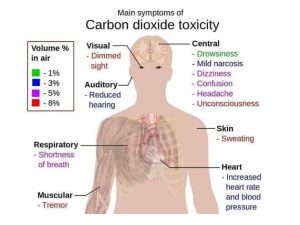 Yedidah’s conclusion:      Yes, it’s all symbolic. However, Satanists, Illuminists, Freemasons, and all secret societies are obsessed with symbols and rituals. Besides forcing us to be a part of symbolic submission to Satan, along with it comes the fear-mind-programming, the mind-control, the physical control, and the emotional manipulation to prepare earth’s people to receive the Beast ruler himself and actually worship him as a god.      We know it is a satanic agenda. Recently, the Governor of California made a declaration, that no churches are to meet, no gatherings allowed in homes, no choir practices or choirs singing, just wear your mask – no hugging, no handshaking, no loving on children. Children are not to play together. Watch carefully the targeting of Christianity and churches, which includes messianic gatherings too. Watch for the accusations that Christians are the ones spreading the virus the most. This is about the rise of the Beast and the psychological preparation of the world’s people for it.       In knowing the truth about the root of this symbolism we’re being subjected to, we must also be wise! We do what we absolutely have to do to survive until Yahuwah says “no more.” We must prepare for the ax to fall on all “resisters.”      We are citizens of the Kingdom of heaven. If national or global “law” stands against the law of the Kingdom of heaven, we must be prepared to stand for what we can’t give in to. We must prepare our natural family and our spiritual family for martyrdom, to stand strong for the Master, and enter heaven with joy.       Please read this article and/or listen to the podcast: “Allegiance to the World’s Greatest Revolutionary in the World’s Greatest Revolution/Mikvah of Set-Apartness. [Podcast CLXIX] Hum…it precedes: “The Psychology of Social Distancing” under Set-Apartness.      Look at what has happened since March when Dr. Fauci said that the coronavirus is no more than an enhanced flu, and the Surgeon General said that face masks don’t block the virus, to now in July. Now, face mask wearers are getting expressive – not just over-the-ear masks, but bandana tied around the face like the 1800s horse-riding train robbers, from plastic wrap-around masks that at least allow one to breathe to designer masks with logos and slogans and fancy stuff on them. This is how the American people comply to what they’re told, and adapt to satanic sadomasochistic bondage, torture of their bodies and minds, and mind-control, without even researching what it is all about. We’ve been taken over!     Believe me, in the world of Freemasonry, Satanism, the occult, the Illuminati, symbolism is of the utmost importance. Thus, the author of article #4 is not being melodramatic – just telling the truth.     As I said above - Humans are not in charge of planet earth now … fallen angels, Nephilim, and a host of other types of hybrids from A.I. to mutants and clones are ruling earth now. Abba is compacting events.       Our one concern is that we have one Master from whom we get our instructions – the Spirit of Yahuwah who speaks through the Word and directly into our spirit. Then He sends confirmation from others He speaks to. What we’re facing is beyond what the mind can handle. Learn to live out of your re-born spirit, and let Him speak to you there so that you receive the correct counsel, peace and assurance that you’re loved (Romans 8:28-39). In His love, YedidahJuly 17, 2020